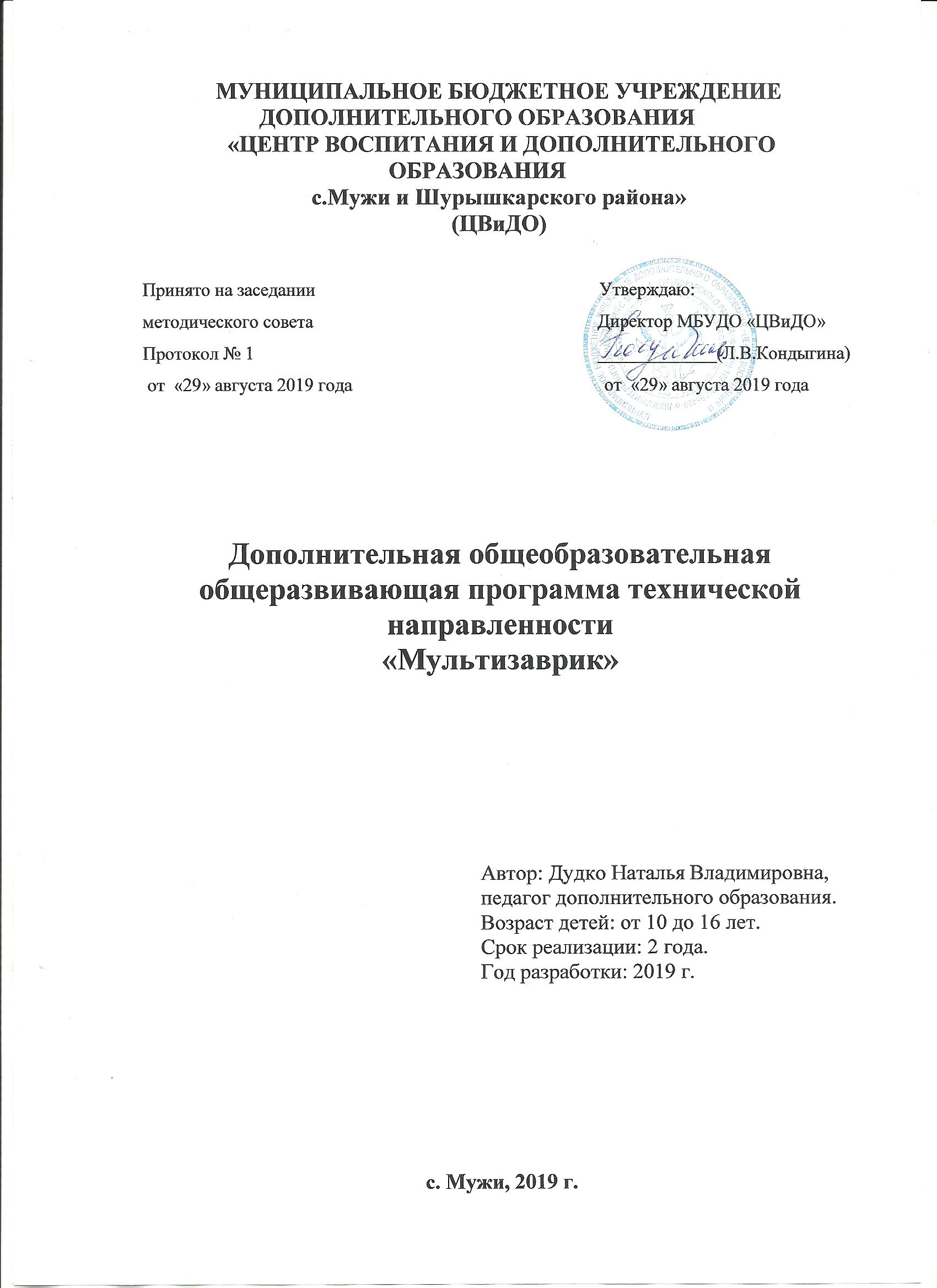 ПОЯСНИТЕЛЬНАЯ ЗАПИСКАПАСПОРТ ПРОГРАММЫ.Дополнительная общеразвивающая программа по уровню создания является программой детского объединения, по типу - модифицированной, по цели обучения-технической и профессионально- прикладной, по содержанию деятельности - сквозной, по организации учебного процесса - краткосрочной. В основе программы «Мультизаврик» дополнительная общеобразовательная общеразвивающая программа технической направленности «Создание мультфильмов», составленная педагогом дополнительного образования ЦВиДО Шарыповой Г.М.     Содержание программы соответствует технической направленности и ориентировано на создание условий для развития личности ребенка, социального и профессионального самоопределения, творческой самореализации личности ребенка. Для осознанного усвоения содержания программы особое внимание уделяется использованию деятельностного подхода к обучению: практическим занятиям, групповой работе.АКТУАЛЬНОСТЬ, НОВИЗНА ПРОГРАММЫ.       Мультфильм - это фильм, выполненный при помощи средств покадровой отрисовки (включая 3D - моделирование) и предназначенный для демонстрации в кинотеатре, трансляции по телевидению, просмотре на экране компьютера и других электронных устройствах.       Процесс создания собственного мультфильма может дать детям множество полезных знаний и многому научить практически. В объединении обучающиеся будут создавать короткометражные мультфильмы в разных техниках. Сначала придумают идею, потом нарисуют раскадровку, затем проделают подготовительную работу по созданию фонов и персонажей, снимут все на фотокамеру, подберут музыку и смонтируют на компьютере мультфильм. Создавая мультфильм, дети чувствуют себя волшебниками, так как созданные ими герои в объединении «Создание мультфильмов» начинают оживать.       Новизна программы состоит в том, что обучающиеся понимают роль компьютера, других гаджетов как средства производства мультфильмов, а не развлечения.      Актуальность программы в том, что ее содержание  не ограничивается какой-либо одной областью знаний, а это переплетение истоков общих знаний о мире, законах бытия, о своем внутреннем мире с умением творчески представить свое видение, понимание, чувствование, осмысление. Обучающиеся получат представление о самобытности и оригинальности применения компьютерной графики как вида искусства. Данная программа предназначена для вовлечения обучающихся в творческую работу с применением одного из направлений компьютерных технологий, а именно мультимедийных технологий и графики. Так как и этот вид деятельности наиболее понятен и интересен для ребят любого возраста.     Педагогическая целесообразность. Современные мультфильмы, особенно зарубежные, следует тщательно отбирать перед тем, как доверить своего ребёнка их влиянию. Мультфильмы непосредственно участвуют в воспитании и развитии ребенка. Дети подражают мультипликационным героям, идентифицируются с ними, перенимают формы поведения. В настоящее время мультфильмам не отводится важное воспитывающее и развивающее значение. Каждый учащийся любого уровня подготовки и способностей в процессе обучения чувствует себя важным звеном общего дела, от которого зависит исполнение коллективной работы в целом, следовательно, он старается исполнить свою часть работы достойно. Положительное воздействие анимации может стать прекрасным развивающим пособием для раскрепощения мышления, развития творческого потенциала ребёнка.       Практическая значимость программы обусловлена ее технической направленностью. Обучающиеся приобретают опыт работы с информационными объектами, с помощью которых осуществляется видеосъемка и проводится монтаж отснятого материала с использованием возможностей специальных компьютерных инструментов. Мультипликация предоставляет большие возможности для развития творческих способностей, сочетая теоретические и практические занятия, результатом которых является реальный продукт самостоятельного творческого труда детей. В процессе создания мультипликационного фильма у детей развиваются сенсомоторные качества, связанные с действиями руки ребенка, обеспечивающие быстрое и точное усвоение технических приемов в различных видах деятельности, восприятие пропорций, особенностей объемной и плоской формы, характера линий, пространственных отношений; цвета, ритма, движения. Огромное значение имеет воспитательная роль мультипликации. Сказка для ребенка - энциклопедия жизни, она учит ребенка тому, что доброе начало восторжествует, а зло будет наказано. А возможность самому воплотить сказку наяву, буквально сделать ее своими руками – это и очень важный жизненный опыт, и повышение самооценки, и гармонизация всей личности ребенка. Цель программы: создание условий для  выражения обучающимся себя, своего видения мира, постижения положительных и отрицательных человеческих качеств через творческую деятельность. Задачи программы: обучающие: формирование общих представлений о создании мультипликации, о взаимосвязи различных видов деятельности (составление сюжета, лепка, фотография, компьютерная обработка); овладение технико-технологическими, организационными знаниями;практическое применение детьми этих знаний в групповой и индивидуальной деятельности; воспитательные:воспитание эстетического чувства красоты и гармонии в жизни и искусстве, привитие ответственного отношения к своей работе;воспитание качеств личности, отвечающих требованиями глобального информационного общества, с учетом приоритетов, этики поведения в профессиональном сообществе;воспитание воли, чувства самоконтроля; развивающие:развитие личностных качеств (активности, инициативности, воли, любознательности), интеллекта (внимания, памяти, восприятия, образного мышления, речи), творческих способностей; развитие компетентности в использовании информационных и коммуникационных технологий на уровне квалифицированного пользователя в области общепользовательских технологий, знакомства с профессиональными информационными технологиями;развитие познавательных интересов, интеллектуальных и творческих способностей в информационной деятельности с применением специализированных профессиональных инструментов.Принципы, лежащие в основе программы: интеграция просмотра и анализа мультипликационных фильмов с другими видами деятельности. В программе используются игры-драматизации и дидактические игры, художественное слово, изобразительная деятельность и др., что позволяет каждое занятие сделать поучительным и интересным; доступность (соответствие возрастным и индивидуальным особенностям); наглядность (иллюстративность, наличие дидактических материалов); от простого к сложному (научившись элементарным навыкам работы, ребенок фантазирует, использует технические средства, применяет свои знания в выполнении сложных творческих работ); самостоятельность (дети полноправные участники своей деятельности); самоорганизация (педагог не учит, а помогает учиться);развития ребенка в деятельности, в результате чего обогащается его практический опыт. Используются различные формы и методы организации учебного процесса: занятия-консультации; занятия-путешествия; бинарные занятия (авт. Дж. Родари) (составление творческих рассказов на основе использования двух предметов, от смены положения которых меняются сюжет и содержание рассказа); занятия в группе; индивидуальная работа; занятия-фантазии; занятия- взаимообучения (ребенок - «консультант» обучает других детей); театрализованные занятия.  Используются различные методы обучения: словесные, наглядные и практические. Возраст обучающихся.Набор детей в объединение - свободный. Возраст детей, проходящих обучение по данной программе от 10 до 16 лет. Планируемые результатыПри разработке данной программы, ставятся следующие конечные цели: у детей формируются социально-коммуникативные навыки посредством активной мультипликации; воспитывается усидчивость, целеустремленность, желание довести начатое дело до конечного результата – получить творческий продукт свих стараний; личностное развитие детей становится гармоничным и проходит своевременно, согласно возрастным рамкам развития; развиваются высшие психические функции (память, внимание, мышление, воображение, восприятие), формируется их устойчивость;активно развивается монологическая и диалогическая речь, навыки общения и коммуникации;дети приобретают навыки мультипликации и анимации. К концу 1 года обучения обучающиеся должны: знать: правила безопасности труда и личной гигиены при обработке различных материалов; название и назначение инструментов для работы с бумагой, картоном, и др. материалами; начальные сведения из истории создания мультфильмов; виды мультфильмов (по жанру, по метражу, по варианту исполнения); различные виды декоративного творчества в анимации (рисунок, лепка, природный и другие материалы); о способах «оживления», т.е. движения мультипликационных героев на экране;необходимые сведения о видах мультипликационных техник (рисование на компьютере, с использованием графических программ)этапы создания мультфильма; уметь: изготавливать персонажей мультфильмов из пластилина, бумаги и т.д.; «оживлять» на экране самые различные предметы и пользоваться основными анимационными техниками;рисовать отдельные части персонажа;определить порядок действий, планировать этапы своей работы; применять различные виды декоративного творчества в анимации (рисунок, лепка, природный и другие материалы); комбинировать различные приемы работы.К концу 2 года обучения обучающиеся должны знать: правила безопасности труда и личной гигиены при обработке различных материалов; название и назначение инструментов для работы с бумагой, картоном, и др. материалами; начальные сведения из истории создания мультфильмов; виды мультфильмов (по жанру, по метражу, по варианту исполнения); различные виды декоративного творчества в анимации (рисунок, лепка, природный и другие материалы); этапы создания мультфильма; новые приемы работы с различными материалами ( бумага, картон, пластилин и т.д.); уметь: изготавливать персонажей мультфильмов из бумаги и т.д.; определить порядок действий, планировать этапы своей работы; применять различные виды декоративного творчества в анимации (рисунок, лепка, природный и другие материалы); комбинировать различные приемы работы. УЧЕБНЫЙ ПЛАН.1 год обучения2 год обученияСОДЕРЖАНИЕ ПРОГРАММЫ.1 год обучения1. Тема: Вводное занятиеСодержание темы:  Инструктаж по охране труда при работе на ПК (зарядка для глаз). Основные правила организации пространства вокруг рабочего места.  Действия в аварийных ситуациях.  Содержание программы, цель, задачи курса. Общее представление о программе.2.Тема: История мультфильма. Содержание темы:  Как появились мультфильмы? Понятие «анимация». Хроника развития мультипликационных технологий.Методическое обеспечение: методы: лекция, беседа, комментированное упражнение, демонстрация;учебно-дидактический материал: электронная презентация «История мультфильмов».  	Формы практической работы: самостоятельная работа «Тест  «Техника создания мультфильма».3.Тема: Виды мультипликационных фильмов.  Содержание темы: Основные техники создания мультфильма. Ротоскопирование. Пластилиновая анимация. Песочная анимация. Рисованная мультипликация. Компьютерная анимация.Методическое обеспечение: методы: лекция, беседа, комментированное упражнение, демонстрация;учебно-дидактический материал: электронная презентация «Виды мультипликации».Формы практической работы: самостоятельная работа «Тест «Виды создания мультипликационных фильмов».4.Тема: Декорации мультфильма. Содержание темы:  Декорации в мультфильмах.Методическое обеспечение: методы: лекция, беседа, демонстрация;учебно-дидактический материал: электронная презентация «Декорации мультфильма».Формы практической работы: практическая работа «Создание декораций своими руками при помощи канцтоваров, элементов прикладного искусства и подручных материалов».5.Тема: Герои мультфильма. Содержание темы:  Герой. Его внешний вид, характер, привычки. Методическое обеспечение: методы: беседа, комментированное упражнение, демонстрация;учебно-дидактический материал: электронная презентация «Герои мультфильма».Формы практической работы:  практическая работа «Нарисовать, разукрасить и оживить героя мультфильма  при помощи приёмов анимации».6.Тема: Рисованный мультфильм. Содержание темы:  Технология мультипликации при помощи наложения кадров.Методическое обеспечение: методы: беседа, комментированное упражнение, демонстрация;учебно-дидактический материал: электронная презентация «Рисованный мультфильм».Формы практической работы:  практическая работа «Перемещение героев, создание фона».7.Тема: Пластилиновый мультфильм. Содержание темы:  Покадровая съёмка пластилиновых объектов.Методическое обеспечение: методы: беседа, комментированное упражнение, демонстрация;учебно-дидактический материал: электронная презентация «Пластилиновый мультфильм».Формы практической работы:  практическая работа «Изготовление мультфильма путём покадровой съёмки пластилиновых объектов с их модификацией в промежутках между снятыми кадрами».8. Тема: Мультфильм в программе Paint. Содержание темы:  Работа в компьютерной программе Paint.Методическое обеспечение: методы: беседа, комментированное упражнение, демонстрация.;учебно-дидактический материал: электронная презентация «Программа Paint».Формы практической работы: практическая работа «Создание кадров для мультфильма при помощи компьютерной программы Paint».9. Тема: Работа в программе Power Point.  Содержание темы: Работа в программе Power Point Методическое обеспечение: методы: беседа, комментированное упражнение, демонстрация;учебно-дидактический материал: электронная презентация «Песочная анимация».Формы практической работы: практическая работа «Рисование геометрических фигур. Покадровое оживление фигуры»10. Тема: История фотографии. Содержание темы: Устройство фото камеры. Обзор программ для обработки  фото.Методическое обеспечение: методы: лекция, беседа, комментированное упражнение, тренировочные упражнения, демонстрация;учебно-дидактический материал: электронная презентация «История фотографии».	Формы практической работы: практическая работа «Работа в программе для обработки фото».11. Тема: Начальные навыки фотографирования. Содержание темы:   Техника фото съемки. Методическое обеспечение: методы: лекция, беседа, комментированное упражнение, тренировочные упражнения, демонстрация;учебно-дидактический материал: электронная презентация «Начальные навыки фотографирования».	Формы практической работы:  практическая работа «Фотографирование сюжетов сказки».12.Тема: Озвучивание мультфильма. Содержание темы:   Шумовые эффекты, фоновые звуки.Методическое обеспечение: методы: лекция, беседа, комментированное упражнение, тренировочные упражнения, демонстрация;учебно-дидактический материал: электронная презентация «Озвучивание мультфильма».	Формы практической работы:  практическая работа «Речевое озвучивание, музыкальное сопровождение мультфильма».13. Тема: Монтирование мультфильма. Содержание темы:   Работа в программе Pro Show Producer.Методическое обеспечение: методы: лекция, беседа, комментированное упражнение, тренировочные упражнения, демонстрация;учебно-дидактический материал: электронная презентация «Монтаж».	Формы практической работы:  практическая работа «Монтирование мультфильма в программе Pro Show Producer».14. Тема: Мультфильм к Новому году. Содержание темы:   Мультфильм к Новому ГодуМетодическое обеспечение: методы: лекция, беседа, комментированное упражнение, тренировочные упражнения, демонстрация;учебно-дидактический материал: электронная презентация «Новогодний мультфильм».	Формы практической работы: практическая работа  «Мультфильм к Новому году (сюжет, фото, монтаж, озвучка)»15. Тема: Мультфильм ко Дню защитника Отечества (23 февраля) Содержание темы:   Мультфильм ко Дню защитника Отечества (23 февраля).Методическое обеспечение: методы: лекция, беседа, комментированное упражнение, тренировочные упражнения, демонстрация;учебно-дидактический материал: электронная презентация «Мультфильм к 23 февраля».	Формы практической работы: практическая работа  «Создание мультфильма, посвященного 23 февраля (сюжет, фото, монтаж, озвучка)»16. Тема: Мультфильм к Международному женскому дню (8 Марта) Содержание темы:   Создание мультфильма, посвященного 8 марта. Сюжет. Фото. Монтаж. Озвучка.Методическое обеспечение: методы: лекция, беседа, комментированное упражнение, тренировочные упражнения, демонстрация;учебно-дидактический материал: электронная презентация «Мультфильм к о дню 8 марта».	Формы практической работы: практическая работа  «Создание мультфильма, посвященного 8 Марта (сюжет, фото, монтаж, озвучка)».17.Тема: Авторский мультфильм на свободную тему. Содержание темы:   Создание мультфильма на свободную тему, в любом стиле.Методическое обеспечение: методы: лекция, беседа, комментированное упражнение, тренировочные упражнения, демонстрация;учебно-дидактический материал: электронная презентация «Авторский мультфильм».	Формы практической работы: практическая работа  «Создание мультфильма на свободную тему, в любом стиле».18. Тема: Мультфильм ко Дню Победы (9 мая). Содержание темы:   Создание мультфильма, посвященного Победе ВОВ. Сюжет. Фото. Монтаж. Озвучка.Методическое обеспечение: методы: лекция, беседа, комментированное упражнение, тренировочные упражнения, демонстрация;учебно-дидактический материал: электронная презентация «Мультфильм ко Дню Победы».Формы практической работы: практическая работа «Создание мультфильма, посвященного Победе в ВОВ (сюжет, фото, монтаж, озвучка)».19. Тема: Мультфильм ко Дню семьи (25 мая). Содержание темы:   Создание мультфильма, посвященного Дню семьи. Сюжет. Фото. Монтаж. Озвучка.Методическое обеспечение: методы: лекция, беседа, комментированное упражнение, тренировочные упражнения, демонстрация;учебно-дидактический материал: электронная презентация «Мультфильм ко дню семьи».	Формы практической работы: практическая работа «Создание мультфильма, посвященного Дню семьи (сюжет, фото, монтаж, озвучка)»20. Тема: Мультфильм ко Дню защиты детей (1 июня).Содержание темы:    Создание мультфильма, посвященного Дню защиты детей. Сюжет. Фото. Монтаж. Озвучка.Методическое обеспечение: методы: лекция, беседа, комментированное упражнение, тренировочные упражнения, демонстрация;учебно-дидактический материал: электронная презентация «Мультфильм ко дню семьи».	Формы практической работы: практическая работа «Создание мультфильма, посвященного Дню семьи (сюжет, фото, монтаж, озвучка)»21. Итоговое занятие.3. СОДЕРЖАНИЕ ПРОГРАММЫ.2 год обучения1. Тема: Вводное занятиеСодержание темы:  Инструктаж по охране труда при работе на ПК (зарядка для глаз). Основные правила организации пространства вокруг рабочего места.  Действия в аварийных ситуациях.  Содержание программы, цель, задачи курса. Общее представление о программе.2.Тема: История мультфильма. Содержание темы:  Как появились мультфильмы? Понятие «анимация». Хроника развития мультипликационных технологий.Методическое обеспечение: методы: лекция, беседа, комментированное упражнение, демонстрация;учебно-дидактический материал: электронная презентация «История мультфильмов».  	Формы практической работы: самостоятельная работа «Тест  «Техника создания мультфильма».3.Тема: Виды мультипликационных фильмов.  Содержание темы: Основные техники создания мультфильма. Ротоскопирование. Пластилиновая анимация. Песочная анимация. Рисованная мультипликация. Компьютерная анимация.Методическое обеспечение: методы: лекция, беседа, комментированное упражнение, демонстрация;учебно-дидактический материал: электронная презентация «Виды мультипликации».Формы практической работы: самостоятельная работа «Тест -  «Виды создания мультипликационных фильмов».4.Тема: Декорации мультфильма. Содержание темы:  Декорации в мультфильмах.Методическое обеспечение: методы: лекция, беседа, демонстрация;учебно-дидактический материал: электронная презентация «Декорации мультфильма».Формы практической работы: практическая работа «Создание декораций своими руками при помощи канцтоваров, элементов прикладного искусства и подручных материалов».5.Тема: Герои мультфильма. Содержание темы:  Герой. Его внешний вид, характер, привычки. Методическое обеспечение: методы: беседа, комментированное упражнение, демонстрация;учебно-дидактический материал: электронная презентация «Герои мультфильма».Формы практической работы:  практическая работа «Нарисовать, разукрасить и оживить героя мультфильма  при помощи приёмов анимации».6.Тема: Рисованный мультфильм. Содержание темы:  Технология мультипликации при помощи наложения кадров.Методическое обеспечение: методы: беседа, комментированное упражнение, демонстрация;учебно-дидактический материал: электронная презентация «Рисованный мультфильм».Формы практической работы:  практическая работа «Перемещение героев, создание фона».7.Тема: Пластилиновый мультфильм. Содержание темы:  Покадровая съёмка пластилиновых объектов.Методическое обеспечение: методы: беседа, комментированное упражнение, демонстрация;учебно-дидактический материал: электронная презентация «Пластилиновый мультфильм».Формы практической работы:  практическая работа «Изготовление мультфильма путём покадровой съёмки пластилиновых объектов с их модификацией в промежутках между снятыми кадрами».8. Тема: Мультфильм в программе Power Point. Содержание темы:  Работа в компьютерной программе Power Point.Методическое обеспечение: методы: беседа, комментированное упражнение, демонстрация.;учебно-дидактический материал: электронная презентация «Программа Power Point».Формы практической работы:  практическая работа «Создание кадров для мультфильма при помощи компьютерной программы Power Point».9. Тема: Мультфильм в программе Hippani Animator 5.  Содержание темы: практическая работа «Создание мультфильма с помощью программы Hippani Animator 5» Методическое обеспечение: методы: беседа, комментированное упражнение, демонстрация;учебно-дидактический материал: электронная презентация Hippani Animator 5Формы практической работы:  практическая работа «Создание мультфильма с помощью программы Hippani Animator 5».10. Тема: История фотографии. Содержание темы:   Устройство фото камеры. Обзор программ для обработки  фото.Методическое обеспечение: методы: лекция, беседа, комментированное упражнение, тренировочные упражнения, демонстрация;учебно-дидактический материал: электронная презентация «История фотографии».	Формы практической работы:  практическая работа «Работа в программе для обработки фото».11. Тема: Начальные навыки фотографирования. Содержание темы:   Техника фото съемки. Методическое обеспечение: методы: лекция, беседа, комментированное упражнение, тренировочные упражнения, демонстрация;учебно-дидактический материал: электронная презентация «Начальные навыки фотографирования».	Формы практической работы:  практическая работа «Фотографирование сюжетов сказки».12.Тема: Озвучивание мультфильма. Содержание темы:   Шумовые эффекты, фоновые звуки.Методическое обеспечение: методы: лекция, беседа, комментированное упражнение, тренировочные упражнения, демонстрация;учебно-дидактический материал: электронная презентация «Озвучивание мультфильма».	Формы практической работы:  практическая работа «Речевое озвучивание, музыкальное сопровождение мультфильма».13. Тема: Монтирование мультфильма. Содержание темы:   Работа в программе Movie Maker.Методическое обеспечение: методы: лекция, беседа, комментированное упражнение, тренировочные упражнения, демонстрация;учебно-дидактический материал: электронная презентация «Монтаж».	Формы практической работы:  практическая работа «Монтирование мультфильма в программе Movie Maker».14. Тема: Мультфильм к Новому году. Содержание темы:   Мультфильм к Новому годуМетодическое обеспечение: методы: лекция, беседа, комментированное упражнение, тренировочные упражнения, демонстрация;учебно-дидактический материал: электронная презентация «Новогодний мультфильм».	Формы практической работы: практическая работа  «Мультфильм к Новому году (сюжет, фото, монтаж, озвучка)»15. Тема: Мультфильм ко Дню защитника Отечества (23 февраля) Содержание темы:   Мультфильм ко Дню защитника Отечества (23 февраля).Методическое обеспечение: методы: лекция, беседа, комментированное упражнение, тренировочные упражнения, демонстрация;учебно-дидактический материал: электронная презентация «Мультфильм к 23 февраля».	Формы практической работы: практическая работа  «Создание мультфильма, посвященного 23 февраля (сюжет, фото, монтаж, озвучка)»16. Тема: Мультфильм к Международному женскому дню (8 Марта) Содержание темы:   Создание мультфильма, посвященного 8 марта. Сюжет. Фото. Монтаж. Озвучка.Методическое обеспечение: методы: лекция, беседа, комментированное упражнение, тренировочные упражнения, демонстрация;учебно-дидактический материал: электронная презентация «Мультфильм ко дню 8 марта».	Формы практической работы: практическая работа «Создание мультфильма, посвященного 8 Марта (сюжет, фото, монтаж, озвучка)».17.Тема: Авторский мультфильм на свободную тему. Содержание темы:   Создание мультфильма на свободную тему, в любом стиле.Методическое обеспечение: методы: лекция, беседа, комментированное упражнение, тренировочные упражнения, демонстрация;учебно-дидактический материал: электронная презентация «Авторский мультфильм».	Формы практической работы: практическая работ  «Создание мультфильма на свободную тему, в любом стиле».18. Тема: Мультфильм ко Дню Победы (9 мая). Содержание темы:  Создание мультфильма, посвященного Победе ВОВ. Сюжет. Фото. Монтаж. Озвучка.Методическое обеспечение: методы: лекция, беседа, комментированное упражнение, тренировочные упражнения, демонстрация;учебно-дидактический материал: электронная презентация «Мультфильм ко Дню Победы».Формы практической работы: практическая работа «Создание мультфильма, посвященного Победе в ВОВ (сюжет, фото, монтаж, озвучка)».19. Тема: Мультфильм ко Дню семьи (25 мая). Содержание темы:   Создание мультфильма, посвященного Дню семьи. Сюжет. Фото. Монтаж. Озвучка.Методическое обеспечение: методы: лекция, беседа, комментированное упражнение, тренировочные упражнения, демонстрация;учебно-дидактический материал: электронная презентация «Мультфильм ко Дню семьи».	Формы практической работы: практическая работа «Создание мультфильма, посвященного Дню семьи (сюжет, фото, монтаж, озвучка)»20. Тема: Мультфильм ко Дню защиты детей (1 июня).Содержание темы:    Создание мультфильма, посвященного Дню защиты детей. Сюжет. Фото. Монтаж. Озвучка.Методическое обеспечение: методы: лекция, беседа, комментированное упражнение, тренировочные упражнения, демонстрация;учебно-дидактический материал: электронная презентация «Мультфильм к 1 июня».Формы практической работы: практическая работа «Создание мультфильма, посвященного Дню защиты детей (сюжет, фото, монтаж, озвучка).21. Тема: Итоговое занятиеМетодическое обеспечение: методы: объяснение,  беседа, комментированное упражнение, демонстрация;учебно-дидактический материал: электронная презентация «Итоги года».Формы практической работы: опрос, презентация мультипликационных фильмов обучающихся.5. МЕТОДИЧЕСКОЕ ОБЕСПЕЧЕНИЕ ПРОГРАММЫ     Одним из непременных условий успешной реализации курса является разнообразие форм и видов работы, которые способствуют развитию творческих возможностей учащихся, ставя их в позицию активных участников. С целью создания  условий для самореализации детей используется:включение в занятия игровых элементов, стимулирующих инициативу и активность детей;создание благоприятных диалоговых социально-психологических условий для свободного межличностного общения;моральное поощрение инициативы и творчества;продуманное сочетание индивидуальных, групповых и коллективных форм деятельности;регулирование активности и отдыха (расслабления).На занятиях широко применяются:просмотры с последующим обсуждением и анализом;словесные методы обучения (рассказ, беседа, побуждающий или подводящий диалог);метод наблюдений над «языком» анимации, секретами создания образа, съемки, монтажа и пр.;наглядные методы обучения (увидел – понравилось - попробовал сам);возможность получить оценку своего труда незаинтересованными лицами – выступление перед школьной и другими аудиториями с показами своих работ, участие в мульт-фестивалях.Дети с удовольствием участвуют в проведении конкурсов и фестивалей. Здесь активен каждый, он не слушатель, не сторонний наблюдатель, а непосредственный участник, вникающий во все детали работы. Соревнования обычно проводятся в занимательной форме, что гораздо более эффективно в данном возрасте, чем просто указание условий конкурса.      Большинство заданий выполняется коллективно, непременным атрибутом мульт-студии служит длинный общий стол, вокруг которого располагаются все участники. Все занятия строятся согласно нескольким принципам:игрового самочувствия;от простого к сложному;от элементарного фантазирования к созданию образа.      Существует большое разнообразие игровых упражнений на развитие воображения и творческих способностей каждого ребенка, благодаря чему педагог может подбирать и варьировать их по своему усмотрению.В ходе сочинительства очень важно не забывать о «родственном внимании», добиваться, чтобы ребенок присутствовал в своей истории, включал в нее свой жизненный опыт, ставил себя на место персонажей, не был равнодушен к ним. Иначе на месте творчества окажется «иллюстраторство»  - нанизывание событий и образов без разбора и связей.      При выборе репертуара студии учитываются интересы, возрастные особенности детей, их развитие. Сюжеты должны быть увлекательными, развивающими фантазию и творческие способности ребёнка, способствующими формированию положительных черт характера школьника. Предложенный в программе репертуар на каждый год обучения может изменяться. Любой педагог имеет возможность его варьировать по своему усмотрению, опираясь при этом на интересы и возможности конкретного коллектива детей.      Музыка – неотъемлемая часть любого произведения аудио-визуального искусства, она усиливает его эмоциональное восприятие. Выбор песни и музыки определяется содержанием мультфильма.6. ЛИТЕРАТУРА. Амонашвили Ш.А. Здравствуйте, дети! – М.: Просвещение, 1983. Красный, Юрий Ешуанович. Мультфильм руками детей : Кн. для учителя / Ю. Е. Красный, Л. И. Курдюкова. - М. : Просвещение, 1990. Красный, Ю.Е. «Первые встречи с искусством», (в соавторстве с А.Артболевской, В.Левиным и Л.Курдюковой). - М, «Искусство в школе», 1995.Красный, Ю.Е. «Азбука чувств». - Киев, «Освіта», 1993 Е. Г. Макарова. Как вылепить отфыркивание. В 3 т. Т.1. Освободите слона. – М.: Самокат, 2011Е. Г. Макарова. Движение образует форму. – М.: Самокат, 2012 А. А. Мелик-Пашаев, 3. Н. Новлянская. Художник в каждом ребенке.– М.: Просвещение, 2008 А. А. Мелик-Пашаев, 3. Н. Новлянская. Ступеньки к творчеству.– М.: Издательство: Бином. Лаборатория знаний, №п/пТемаОбщее     количество     часовТеоретические (час)Практические                   (час)Форма подведения итогов1Вводное занятие.Техника безопасности при работе с компьютером. Зарядка для глаз.11112История мультфильма.312самостоятельная работа «Тест  «Техника создания мультфильма»3 Виды мультипликационных фильмов.  312самостоятельная работа «Тест   «Виды создания мультипликационных фильмов»4Декорации мультфильма.312практическая работа «Создание декораций своими руками при помощи канцтоваров, элементов прикладного искусства и подручных материалов»5Герои мультфильма.413практическая работа «Нарисовать, разукрасить и оживить героя мультфильма  при помощи приёмов анимации»6Рисованный мультфильм.817практическая работа «Перемещение героев, создание фона»7Пластилиновый мультфильм.817практическая работа «Изготовление мультфильма путём покадровой съёмки пластилиновых объектов с их модификацией в промежутках между снятыми кадрами»8Мультфильм в программе Paint.615практическая работа «Создание кадров для мультфильма при помощи компьютерной программы Paint»9Работа в программе Power Point514практическая работа «Рисование геометрических фигур. Покадровое оживление фигуры»10История фотографии. Устройство фото камеры. Обзор программ для обработки  фото.2   11практическая работа «Работа в программе для обработки фото»11Начальные навыки фотографирования. Рекомендации по технике фото съемки. Фотографирование сюжетов сказки.312практическая работа «Фотографирование сюжетов сказки»12Озвучивание мультфильма.615практическая работа «Речевое озвучивание, музыкальное сопровождение мультфильма»13Монтирование мультфильма.  Работа в программе Pro Show Producer.615практическая работа «Монтирование мультфильма в программе Pro Show Producer»14Мультфильм к Новому году.615практическая работа  «Создание мультфильма к Новому году (сюжет, фото, монтаж, озвучка)»15Мультфильм ко Дню защитника Отечества (23 февраля).615практическая работа  «Создание мультфильма, посвященного 23 февраля (сюжет, фото, монтаж, озвучка)»16Мультфильм к Международному женскому дню (8 марта).716практическая работа  «Создание мультфильма, посвященного 8 Марта (сюжет, фото, монтаж, озвучка)».17Авторский мультфильм на свободную тему.716практическая работа  «Создание мультфильма на свободную тему, в любом стиле».18Мультфильм ко Дню Победы (9 мая).826практическая работа «Создание мультфильма, посвященного Победе в ВОВ (сюжет, фото, монтаж, озвучка)».19Мультфильм ко Дню семьи (25 мая).826практическая работа «Создание мультфильма, посвященного Дню семьи (сюжет, фото, монтаж, озвучка)»20Мультфильм ко Дню защиты детей (1 июня).716практическая работа «Создание мультфильма, посвященного Дню защиты детей (сюжет, фото, монтаж, озвучка)21Итоговое занятие.11опрос, презентация мультипликационных фильмов обучающихся.Итого:Итого:1082286№п/пТемаОбщее     количество     часовТеоретические (час)Практические                   (час)Форма подведения итогов1Вводное занятие.Техника безопасности при работе с компьютером. Зарядка для глаз.11112История мультфильма.312 самостоятельная работа «Тест  «Техника создания мультфильма»3 Виды мультипликационных фильмов.  41     3самостоятельная работа «Тест   «Виды создания мультипликационных фильмов»4Декорации мультфильма.1019практическая работа «Создание декораций своими руками при помощи канцтоваров, элементов прикладного искусства и подручных материалов»5Герои мультфильма.12111практическая работа «Нарисовать, разукрасить и оживить героя мультфильма  при помощи приёмов анимации»6Рисованный мультфильм.817практическая работа «Перемещение героев, создание фона»7Пластилиновый мультфильм.16115практическая работа «Изготовление мультфильма путём покадровой съёмки пластилиновых объектов с их модификацией в промежутках между снятыми кадрами»8Мультфильм в программе Power Point.817практическая работа «Создание кадров для мультфильма при помощи компьютерной программы Power Point»9Мультфильм в программе Hippani Animator 5.716практическая работа «Создание мультфильма с помощью программы Hippani Animator 5»10История фотографии. Устройство фото камеры. Обзор программ для обработки фото.3   12практическая работа «Работа в программе для обработки фото»11Начальные навыки фотографирования. Рекомендации по технике фото съемки. Фотографирование сюжетов сказки.615практическая работа «Фотографирование сюжетов сказки»12Озвучивание мультфильма.817практическая работа «Речевое озвучивание, музыкальное сопровождение мультфильма»13Монтирование мультфильма.  Работа в программе Pro Show Producer.16313практическая работа «Монтирование мультфильма в программе Pro Show Producer»14Мультфильм к Новому году.16313практическая работа  «Создание мультфильма к Новому году (сюжет, фото, монтаж, озвучка)»15Мультфильм ко Дню защитника Отечества (23 февраля).16313практическая работа  «Создание мультфильма, посвященного 23 февраля (сюжет, фото, монтаж, озвучка)»16Мультфильм к Международному женскому дню (8 марта).16313практическая работа  «Создание мультфильма, посвященного 8 Марта (сюжет, фото, монтаж, озвучка)».17Авторский мультфильм на свободную тему.16214практическая работа  «Создание мультфильма на свободную тему, в любом стиле».18Мультфильм ко Дню Победы (9 мая).16214практическая работа «Создание мультфильма, посвященного Победе в ВОВ (сюжет, фото, монтаж, озвучка)».19Мультфильм ко Дню семьи (25 мая).16214практическая работа «Создание мультфильма, посвященного Дню семьи (сюжет, фото, монтаж, озвучка)»20Мультфильм ко Дню защиты детей (1 июня).16214практическая работа «Создание мультфильма, посвященного Дню защиты детей (сюжет, фото, монтаж, озвучка)21Итоговое занятие.22Опрос, презентация мультипликационных фильмов обучающихся.Итого:Итого:21632184